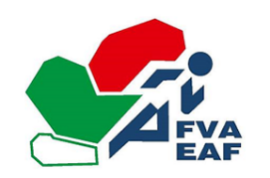 Circular 04/2019 CAMPEONATO estatal de relevos mixtosPor delegación de la RFEA, la Federación Andaluza de Atletismo, organizará el Campeonato Estatal de Campo a través por Clubes en sus diferentes categorías, que se celebrará el día 24 de febrero de 2.019 en Linares (Jaén), siendo una de las pruebas programadas el Relevo mixto 4 x 1 vuelta (8.000 m.).Podrán participar todos/as los/as atletas de categoría Sub-20 y superiores.No podrá tomar parte un/a atleta que haya participado ese mismo día, dentro del Cto. Estatal de Campo a Través de Clubes, en otra prueba.El relevo mixto se compondrá de 2 hombres y 2 mujeres.Atletas Sub-20 o superiores.Máximo un/a atleta extranjero/a.Máximo un/a atleta de club filial.El orden de actuación será:Años impares: Mujer – Hombre – Mujer – Hombre (2.019)Años pares: Hombre – Mujer – Hombre – MujerLa salida será por cajones.Los/as corredores/as deberán llevar la pulsera en el brazo de manera visible.Cada corredor/a dará una vuelta al circuito hasta completar el equipo el total de cuatro vueltas.Los/as corredores/as llevarán una pulsera que deberán entregar en la zona de transición de releves (de 20 metros de longitud) al siguiente relevista.La zona de transición será definida por la organización y deberá intentarse que esté en un lugar próximo al cuentavueltas y meta, de modo que los/as relevistas corran aproximadamente la misma distancia.==============================================================================Podrán participar tres equipos de Euskadi.Los clubes decidieron que acudirían los tres equipos, que estando interesados en participar,  más puntos obtuvieran según estadillo.Las pruebas puntuables para el estadillo serán: 800 m., 1.500 m. 3.000 m., 3.000 m. obstáculos y 5.000 m. (marcas conseguidas en pista cubierta o al aire libre en las temporadas 2.017/18 y/o 2.018/19).Para poder elegir, los tres equipos, es necesario cumplimentar un estadillo en el que figurarán dos atletas masculinos y dos femeninas con los siguientes datos: nombre y dos apellidos, año de nacimiento, licencia, prueba, marca con fecha y lugar donde se realizó, y puntos conseguidos por la citada prueba (se podrá optar por la prueba en la que el/la atleta consiga mayor puntuación.Los estadillos deberán estar en la FVA/EAF en la fecha del 06/02/2019 (fvaeaf@euskalnet.net)EstadilloNombre y apellidosAño nac.LicenciaPruebaMarcaFechaLugarPuntos